Утверждено:___________  Т.Н. Гунбина                                                                                                                                                                                                           «10»      сентября         2016 г.«Контрактная система в сфере закупок товаров, работ, услуг для обеспечения государственных и муниципальных нужд» 144 ак. часовФорма обучения: очно-заочная     Календарно-тематический график*    г.Новосибирск                        Срок обучения 4 недели*В зависимости от пожеланий группы, возможно изменение в очередности периодов самостоятельной и аудиторной работы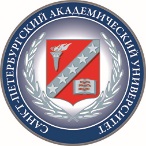                           САНКТ-ПЕТЕРБУРГСКИЙ                     АКАДЕМИЧЕСКИЙ УНИВЕРСИТЕТ                              Новосибирский филиалмесяцСамостоятельная работаАудиторная работаАудиторная работаАудиторная работаАудиторная работаАудиторная работаАудиторная работаАудиторная работаСамостоятельная работаСамостоятельная работатема1 неделя2 неделя2 неделя2 неделя2 неделя2 неделя2 неделя2 неделя3 неделя 4 неделятема1 неделя1 день2 день3 день4 день5 день6 день7 день3 неделя 4 неделятемаНомер учебной неделиНомер учебной неделиНомер учебной неделиНомер учебной неделиНомер учебной неделиНомер учебной неделиНомер учебной неделиНомер учебной неделиНомер учебной неделиНомер учебной недели1.121.221.322423.1623.24224.1424.2424.3424.4424.5244.6444.7444.8344.91244.10244.11445.12425.2266.1256.225742842Итоговая аттестациятестирование